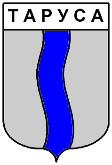 КАЛУЖСКАЯ  ОБЛАСТЬАДМИНИСТРАЦИЯГОРОДСКОГО ПОСЕЛЕНИЯ «ГОРОД ТАРУСА»(исполнительно-распорядительный орган)ПОСТАНОВЛЕНИЕг. Таруса«______» _____________2023г.                                                                                №________- П О предоставлении разрешения   на   отклонение от     предельных      параметров     разрешенного строительства        объекта               капитального  строительства,   планируемого     на     земельном  участке с кадастровым номером 40:20:100517:496,  расположенному по адресу:    Калужская область,  Тарусский  район, г. Таруса,   ул.   Зеленая,   д.15АРуководствуясь Градостроительным кодексом Российской Федерации, Федеральным законом от 06.10.2003 № 131-ФЗ «Об общих принципах организации местного самоуправления в Российской Федерации», правилами землепользования и застройки муниципального образования городское поселение «Город Таруса», утвержденными Решением городской Думы городского поселения «Город Таруса» от 27.10.2022г. № 36,  учитывая рекомендации  Комиссии по подготовке правил землепользования и застройки (протокол № 1/23 от 22.08.2023 г.), заключение о результатах публичных слушаний от ____________ по результатам рассмотрения заявления от 14.08.2023 № 04-10/563, администрация ГП «Город Таруса» ПОСТАНОВЛЯЕТ:1. Предоставить разрешение на отклонение от предельных параметров разрешенного строительства объекта капитального строительства «ветеринарный кабинет» в отношении земельного участка с кадастровым номером 40:20:100517:496 площадью 400 кв. м, категория земель: земли населенных пунктов, вид разрешённого использования - Амбулаторное ветеринарное обслуживание по адресу: Калужская область, Тарусский р-н, г. Таруса, ул. Зеленая, д. 15А, в границах территориальной зоны Ж1 «Зона застройки малоэтажными домами» в части уменьшения отступов от границ земельного участка за пределами которого запрещено строительство здания от фронтальной границы земельного участка со стороны улицы с 5,00 м. до 0,00 м. 2. Архитектурно-строительное проектирование и строительство объекта капитального строительства на земельном участке указанного в пункте 1 настоящего постановления осуществлять в соответствии с требованиями технических регламентов о безопасности зданий и сооружений, в том числе пожарной безопасности.            3. Разместить настоящее постановление на официальном сайте администрации городского поселения «Город Таруса».            4. Настоящее постановление вступает в силу с момента его подписания            5. Контроль за исполнением настоящего постановления оставляю за собой.Глава администрации                                               ГП «Город Таруса»                                                                                                 С. А. Манаков